В детский сад №5 с.Хохлово пришли в гости Дед Мороз и Снегурочка поздравить коллектив с наступающим 2017 новым годом.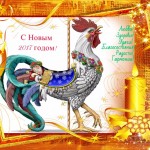 Прошел еще один прекрасный год,
В котором пелось и грустилось,
А то, что в нем не уместилось,
Пусть в новом все произойдет.
Идут часы, проходят дни, -
Такой закон природы,
И мы сегодня Вас хотим
Поздравить с Hовым Годом!
Желаем вам от всей души
В грядущем новом годе
Здоровья, счастья, новых сил,
Успехов на работе.